Foundation Training Job Description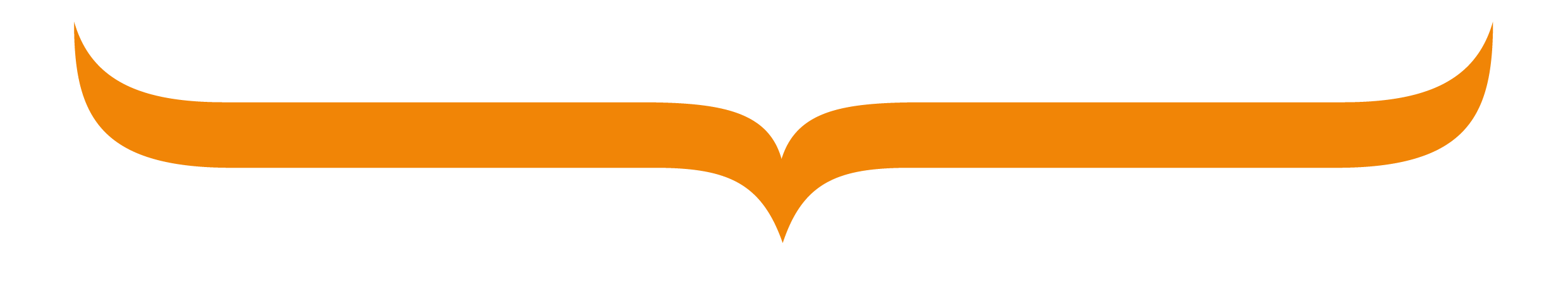 It is important to note that this description is a typical example of your placement and may be subject to change.GradeF2PlacementNeurosurgeryDepartmentNeurosurgical wards (4 & 40 HOB area).  Care is supported by Neurosurgical specialist nurse practitioners who are available to help with duties such as venesection, ECGs, catheterization and IDLs. Neurosurgical registrars work in teams on shifts and would be available to assist in daily duties.The successful candidate will be based in ward 40 and 4 and participate in a full shift system.Annual and study leave is built in to the rota to ensure adequate cover at all times. The rota does not include night shifts but cross cover of Orthopedic wards at weekends is expected.The type of work to expect and learning opportunitiesTo build upon F1 education.To gain experience and familiarity in dealing with a wide variety of medical conditions.To develop the skills of history taking, physical examination, appropriate investigation and rational prescribing.  To master several basic medical techniques.To improve communication skills with patients, relatives and colleagues.To develop skills in managing time and conflicting priorities.At the end of the four month period the FY2 will have obtained experience in the following:Diagnosing a wide range of common conditionsTreatment of a wide range of common conditionsManagement of a wide range of common conditionsBe trained in neurological assessment and management.Trainees shall be offered audit topics to prepare at the start of their work in the departmentWhere the placement is basedHull Royal Infirmary Educational and Clinical Supervisor(s) for the placementWill be allocated when you join the training programme.Main duties of the placementTogether with CTs and Specialty Trainees in neurosurgery the successful candidate will be responsible for initial clerking and investigations of Neurosurgical inpatients providing continuing care supervised by a middle grade doctor. The post holder would also assess minor head injury patients in A&E and admit them on the request of the on-call neurosurgery registrar.The post holder will be based in ward 40 and or ward 4 and will participate in a full shift system.Typical working pattern in this placementTypical working pattern in this post e.g. daily ward rounds, and access to clinics and theatre for minor cases depending on trainees needs.Out of hours work could be in any other specialty and will be reflected in your work schedule with adequate noticeEmployerHull University Teaching Hospitals NHS Trust